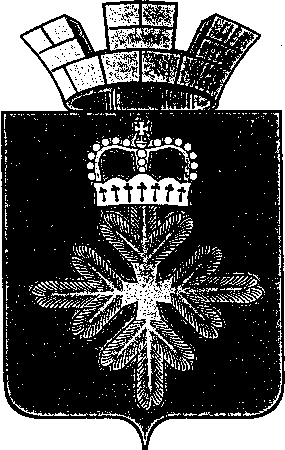 ПОСТАНОВЛЕНИЕГЛАВЫ ГОРОДСКОГО ОКРУГА ПЕЛЫМВ целях развития и совершенствования системы поощрения граждан и трудовых коллективов, внесших значительный вклад в социально-экономическое и культурное развитие городского округа Пелым, а также упорядочения процедуры награждения, руководствуясь статьей 28 Устава городского округа ПелымПОСТАНОВЛЯЮ:1. Внести в постановление главы городского округа Пелым от 06.07.2007 г. № 160 о Почетной грамоте главы городского округа Пелым, Дипломе главы городского округа Пелым, Благодарственном письме главы городского округа Пелым, Благодарности главы городского округа Пелым, следующие изменения:1) пункт 1 изложить в новой редакции:«1. Утвердить:Положение о Почетной грамоте главы городского округа Пелым (приложение №1);Положение о Дипломе главы городского округа Пелым (приложение № 6); Положение о Благодарственном письме главы городского округа Пелым (приложение №9); Положение о Благодарности главы городского округа Пелым (приложение № 14).»;2. Внести в Положения о Почетной грамоте главы городского округа Пелым, Дипломе главы городского округа Пелым, Благодарственном письме главы городского округа Пелым, Благодарности главы городского округа Пелым», утвержденных постановлением главы городского округа Пелым от 06.07.2007 № 160, следующие изменения:2.1. в Положение о Почетной грамоте главы городского округа Пелым (приложение № 1) внести следующие изменения:1) пункт 2.2.  главы считать пунктом 2;2) в шестом абзаце пункта 2 главы 1 слова «(в течение пяти и более лет)» заменить словами «(в течение 10 и более лет)»;3) в подпунктах 1-5 пункта 4 главы 1 цифру «5» заменить цифрой «10»;4) пункт 6 главы 1 изложить в новой редакции:«6. По решению главы городского округа Пелым, за большой вклад в социально-экономическое и культурное развитие городского округа Пелым, за активное участие в развитии местного самоуправления на территории городского округа Пелым, за достижения в организации благотворительной и попечительской деятельности в городском округе, за многолетнюю безупречную и эффективную службу (в течение пяти и более лет) в органах местного самоуправления, за большой вклад в развитие предприятий, учреждений, организаций, расположенных на территории городского округа Пелым, может предусматриваться  награждение за особые заслуги Почетной грамотой без учета требований, предусмотренных в пунктах 2 и 4 главы 1 настоящего Положения.»;5) дополнить пункт 2 главы 2 пунктом 2.4.  следующего содержания:«2.4. Ходатайство о награждении должно состоять из сопроводительного письма, подписанного инициатором ходатайства о награждении, и представления к награждению Почетной грамотой.Представление к награждению подписывается руководителем организации (работодателем) по месту основной работы (службы) или осуществляемой деятельности гражданина, представляемого к награждению, и оформляется в соответствии с приложением № 2 к настоящему Положению.К представлению к награждению прилагаются:1) копия страницы паспорта или иного документа, удостоверяющего личность, содержащей сведения о фамилии, об имени и отчестве (при наличии) гражданина, представляемого к награждению;2) копии страниц трудовой книжки или документа, подтверждающих сведения о месте работы (службы), осуществляемой деятельности и занимаемой должности в сфере, за заслуги в которой гражданин представляется к награждению;3) согласие гражданина, представляемого к награждению, на обработку персональных данных, оформляемое в соответствии с приложением № 3 к настоящему Положению;4) справка о динамике основных финансово-экономических показателей работы организации, оформляемая в соответствии с приложением № 4 к настоящему Положению, в случае, если ходатайство возбуждается в отношении руководителя коммерческой организации.»;5) пункт 4 главы 2 признать утратившим силу;6) нумерацию главы 2 Положения изложить последовательно;7) в пункте 7 главы 1 цифру «3» заменить цифрой «2»;8) главу 4 дополнить пунктом 3 следующего содержания:«3. Почетная грамота главы оформляется на бланке в соответствии с приложением № 5.».2.2. в Положение о Дипломе главы городского округа Пелым (приложение № 2) внести следующие изменения:1) во втором абзаце пункта 2 главы 1 слова «и в последующем каждые 5 лет» исключить;2) главу 2 дополнить пунктом 2.1. следующего содержания:«2.1. Ходатайство о награждении Дипломом главы должно состоять из сопроводительного письма, подписанного инициатором ходатайства о награждении Почетным дипломом, представления к награждению Дипломом главы в соответствии с приложением № 7, подписанного руководителем органа местного самоуправления городского округа Пелым, либо руководителем организации с указанием должности и даты подписания, и копии выписки из единого государственного реестра юридических лиц, включающей сведения о постановке юридического лица, представляемого к награждению, на учет в налоговом органе.»;3) пункт 4 главы 2 признать утратившим силу;4) нумерацию главы 2 Положения изложить последовательно;5) в пункте 6 главы 2 слова «приложением № 7» заменить словами «приложением № 8».2.3. в Положение о Благодарственном письме главы городского округа Пелым (приложение № 3) внести следующие изменения:   1) в пятом абзаце пункта 2 главы 1 слова «3 года» заменить словами «5 лет»;	2) в подпунктах 1-5 пункта 3 главы 1 цифру «3» заменить цифрой «5»;3) пункт 4 главы1 изложить в новой редакции:«4. Благодарственным письмом главы городского округа Пелым награждаются физические лица и организации, имеющие на момент представления к данной награде награду - Благодарность главы городского округа Пелым.»;4) в пункте 5 главы1 слово «года» заменить словом «год»;   5) дополнить главу 2 пунктом 2.4. следующего содержания:«2.4. Ходатайство о награждении должно состоять из сопроводительного письма, подписанного инициатором ходатайства о награждении, и представления к награждению Благодарственным письмом.Представление к награждению подписывается руководителем организации (работодателем) по месту основной работы (службы) или осуществляемой деятельности гражданина, представляемого к награждению, и оформляется в соответствии с приложением № 10 к настоящему Положению.К представлению к награждению прилагаются:1) копия страницы паспорта или иного документа, удостоверяющего личность, содержащей сведения о фамилии, об имени и отчестве (при наличии) гражданина, представляемого к награждению;2) копии страниц трудовой книжки или документа, подтверждающих сведения о месте работы (службы), осуществляемой деятельности и занимаемой должности в сфере, за заслуги в которой гражданин представляется к награждению;3) согласие гражданина, представляемого к награждению, на обработку персональных данных, оформляемое в соответствии с приложением № 11 к настоящему Положению;4) справка о динамике основных финансово-экономических показателей работы организации, оформляемая в соответствии с приложением № 12 к настоящему Положению, в случае, если ходатайство возбуждается в отношении руководителя коммерческой организации.»;6) в пункте 3 главы 2 цифру «14» заменить цифрой «30»;7) пункт 4 главы 2 признать утратившим силу;8) в пункте 5 главы 2 слова «приложение № 8» заменить словами «приложение № 13».2.4. в Положение о Благодарности главы городского округа Пелым (приложение № 4) внести следующие изменения:1) в четвертом абзаце пункта 2 главы 1 изложить в новой редакции:«- для граждан, отработавших в отрасли, -1 год.»;	2) во втором абзаце пункта 1 главы 2 слова «не менее чем за две недели» заменить словами «не позднее, чем за 30 дней»;	3) пункт 1 главы 2 дополнить четвертым абзацем следующего содержания:«	Ходатайство о награждении должно состоять из сопроводительного письма, подписанного инициатором ходатайства о награждении, и представления к награждению Благодарность главы.Представление к награждению подписывается руководителем организации (работодателем) по месту основной работы (службы) или осуществляемой деятельности гражданина, представляемого к награждению, и оформляется в соответствии с приложением № 15 к настоящему Положению.К представлению к награждению прилагаются:1) копия страницы паспорта или иного документа, удостоверяющего личность, содержащей сведения о фамилии, об имени и отчестве (при наличии) гражданина, представляемого к награждению;2) копии страниц трудовой книжки или документа, подтверждающих сведения о месте работы (службы), осуществляемой деятельности и занимаемой должности в сфере, за заслуги в которой гражданин представляется к награждению;3) согласие гражданина, представляемого к награждению, на обработку персональных данных, оформляемое в соответствии с приложением № 16 к настоящему Положению;4) справка о динамике основных финансово-экономических показателей работы организации, оформляемая в соответствии с приложением № 17 к настоящему Положению, в случае, если ходатайство возбуждается в отношении руководителя коммерческой организации.»;4) пункт 2 главы 2 признать утратившим силу;5) во втором абзаце пункта 3 главы 2 слова «приложение № 9» заменить словами «приложение № 18».3. Опубликовать настоящее постановление в информационной газете «Пелымский вестник» и разместить на официальном сайте городского округа Пелым в сети «Интернет».4. Контроль исполнения настоящего постановления возложить на заместителя главы администрации городского округа Пелым А.А. Пелевину.Глава городского округа Пелым                                                         Ш.Т. АлиевПриложение № 2НАГРАДНОЙ ЛИСТ для представления к награждению Почетной грамотой Главы городского округа Пелым                                (полное наименование организации с указанием организационно-правовой формы)                                                                                                                       (число, месяц, год)                                                (наименование образовательной организации, год окончания) 7. Какими наградами награжден(а) и даты награждений 10. Стаж работы в занимаемой должности_________________ 11. Численность работников организации__________________12. Характеристика с указанием конкретных заслуг представляемого к награждению13. Предлагаемая формулировка текста о награждении                                                                             (подпись)                                              (Ф.И.О.)                 М.П.Приложение № 3СОГЛАСИЕ гражданина, представляемого к награждению Почетной грамотой 
главы городского округа Пелым, на 
обработку персональных данныхв соответствии с Федеральным законом от 27 июля 2006 года № 152-ФЗ «О персональных данных» свободно, своей волей и в своем интересе даю согласие специалисту по кадровым вопросам администрации городского округа Пелым (далее – оператор) на обработку моих персональных данных, включая обработку (любое действие (операцию) или совокупность действий (операций), совершаемых с использованием средств автоматизации или без использования таких средств с персональными данными, включая сбор, запись, систематизацию, накопление, хранение, уточнение (обновление, изменение), извлечение, использование, передачу (распространение, предоставление, доступ), обезличивание, блокирование, удаление, уничтожение) моих персональных данных, содержащихся в представлении к награждению Почетной грамотой главы городского округа Пелым.Я проинформирован(а) о том, что обработка моих персональных данных будет осуществляться в полном соответствии с Федеральным законом от 27 июля 2006 года № 152-ФЗ «О персональных данных».Настоящее согласие дается мной в целях рассмотрения вопроса о награждении Почетной грамотой главы городского округа Пелым и распространяется на следующие данные:1) фамилия, имя, отчество (при наличии);2) должность, подразделение (отдел, участок, отделение);3) место работы (полное наименование организации с указанием организационно-правовой формы);4) дата рождения (число, месяц, год);5) образование (наименование учебного заведения, год окончания, специальность);6) ученая степень, ученое звание;7) трудовой стаж, стаж работы в отрасли, стаж работы в организации;8) какими наградами награжден(а);9) сведения о трудовой и общественно-политической деятельности с указанием конкретных заслуг (заслуги в экономической, научно-технической, социальной, культурной и (или) иных сферах жизни общества, способствующие укреплению и развитию Свердловской области, росту ее авторитета в Российской Федерации и за рубежом).Настоящее согласие дано мной бессрочно с правом отзыва.Настоящее согласие вступает в силу с момента его подписания.Я оставляю за собой право отозвать свое согласие в любое время посредством составления соответствующего письменного документа, который может быть направлен мной в адрес оператора по почте заказным письмом с уведомлением о вручении либо вручен лично представителю оператора и зарегистрирован в соответствии с правилами делопроизводства.Я ознакомлен(а) с тем, что в случае отзыва согласия на обработку персональных данных оператор вправе продолжить обработку персональных данных без моего согласия при наличии оснований, указанных в пунктах 2 – 11 части 1 статьи 6, части 2 статьи 10 и части 2 статьи 11 Федерального закона от 27 июля 2006 года № 152-ФЗ «О персональных данных».Приложение № 4СПРАВКА о динамике основных финансово-экономических 
показателей работы организацииПриложение № 5УТВЕРЖДЕНОпостановлением главыгородского округа Пелымот 06 июля 2007 года № 160«О Почетной грамоте главы городского округа Пелым, Дипломе главы городского округа Пелым, Благодарственном письме главы городского округа Пелым, Благодарности главы городского округа Пелым»ОПИСАНИЕбланка Почетной грамоты главы городского округа ПелымПочетная грамота главы городского округа Пелым (далее - Почетная грамота) представляет собой глянцевый лист форматом А4 (295 x 210 мм).Лист обрамлен фигурной рамкой и орнаментом по углам.В верхней части листа на расстоянии 7 мм от рамки размещен герб городского округа Пелым. Ниже герба на расстоянии 9 мм размещена надпись «Городской округ Пелым», выполненная буквами  красного цвета.Ниже надписи, на расстоянии 12 мм от нее, помещена надпись «Почетная грамота», выполненная буквами золотистого цвета в две строки. Высота букв - 18 мм, расстояние между строками 4 мм.На расстоянии 24 мм от нижней рамки помещена надпись «Глава городского округа Пелым», выполненная в две строки буквами черного цвета размером 8 мм, расстояние между строками - 8 мм.Почетная грамота помещается под стекло в рамку.Приложение № 7ПРЕДСТАВЛЕНИЕ к награждению органа местного самоуправления 
(организации) Дипломом главы городского округа ПелымПолное наименование органа местного самоуправления (организации) (в соответствии с учредительными документами)Краткие сведения о создании и деятельности органа местного самоуправления (организации) с указанием конкретных заслуг в экономической, научно-технической, социальной, культурной и (или) иных сферах жизни общества, способствующих укреплению и развитию Свердловской области, в организации и проведении мероприятий, имеющих важное государственное и (или) общественное значение,3. Предлагаемая формулировка текста о награждении					Приложение № 8УТВЕРЖДЕНОпостановлением главыгородского округа Пелымот 06 июля 2007 года № 160«О Почетной грамоте главы городского округа Пелым, Дипломе главы городского округа Пелым, Благодарственном письме главы городского округа Пелым, Благодарности главы городского округа Пелым»ОПИСАНИЕбланка Диплома главы городского округа ПелымБланк Диплома главы городского округа Пелым представляет собой матовый лист бумаги форматом А4 (210 x 297 мм).  По краям бланка помещена рамка красного цвета шириной 8 мм. В верхней части бланка по центру на расстоянии 28 мм от края листа расположено изображение герба городского округа Пелым размером 26 x 20 мм. Под изображением герба городского округа Пелым на расстоянии 52 мм от верхнего края листа по центру расположена выполненная красным цветом надпись «Глава городского округа Пелым». Далее на расстоянии 67 мм от верхнего края листа по центру расположена выполненная золотом надпись «ДИПЛОМ». Ниже, на расстоянии 97 мм от верхнего края бланка по центру, расположена надпись «НАГРАЖДАЕТСЯ». На расстоянии 24 мм от нижней рамки помещена надпись «Глава городского округа Пелым», выполненная в две строки буквами черного цвета размером 8 мм, расстояние между строками - 8 мм.Приложение № 10НАГРАДНОЙ ЛИСТ для представления к награждению Благодарственным письмом Главы городского округа Пелым                                           (полное наименование организации с указанием организационно-правовой формы)                                                                                                                 (число, месяц, год)                                                  (наименование образовательной организации, год окончания) 7. Какими наградами награжден(а) и даты награждений 10. Стаж работы в занимаемой должности_________________ 11. Численность работников организации__________________12. Характеристика с указанием конкретных заслуг представляемого к награждению13. Предлагаемая формулировка текста о награждении                                                                               (подпись)                                      (Ф.И.О.)                 М.П.Приложение № 11СОГЛАСИЕ гражданина, представляемого к награждению Благодарственным письмом 
главы городского округа Пелым, на 
обработку персональных данныхв соответствии с Федеральным законом от 27 июля 2006 года № 152-ФЗ «О персональных данных» свободно, своей волей и в своем интересе даю согласие специалисту по кадровым вопросам администрации городского округа Пелым (далее – оператор) на обработку моих персональных данных, включая обработку (любое действие (операцию) или совокупность действий (операций), совершаемых с использованием средств автоматизации или без использования таких средств с персональными данными, включая сбор, запись, систематизацию, накопление, хранение, уточнение (обновление, изменение), извлечение, использование, передачу (распространение, предоставление, доступ), обезличивание, блокирование, удаление, уничтожение) моих персональных данных, содержащихся в представлении к награждению Благодарственным письмом главы городского округа Пелым.Я проинформирован(а) о том, что обработка моих персональных данных будет осуществляться в полном соответствии с Федеральным законом от 27 июля 2006 года № 152-ФЗ «О персональных данных».Настоящее согласие дается мной в целях рассмотрения вопроса о награждении Благодарственным письмом главы городского округа Пелым и распространяется на следующие данные:1) фамилия, имя, отчество (при наличии);2) должность, подразделение (отдел, участок, отделение);3) место работы (полное наименование организации с указанием организационно-правовой формы);4) дата рождения (число, месяц, год);5) образование (наименование учебного заведения, год окончания, специальность);6) ученая степень, ученое звание;7) трудовой стаж, стаж работы в отрасли, стаж работы в организации;8) какими наградами награжден(а);9) сведения о трудовой и общественно-политической деятельности с указанием конкретных заслуг (заслуги в экономической, научно-технической, социальной, культурной и (или) иных сферах жизни общества, способствующие укреплению и развитию Свердловской области, росту ее авторитета в Российской Федерации и за рубежом).Настоящее согласие дано мной бессрочно с правом отзыва.Настоящее согласие вступает в силу с момента его подписания.Я оставляю за собой право отозвать свое согласие в любое время посредством составления соответствующего письменного документа, который может быть направлен мной в адрес оператора по почте заказным письмом с уведомлением о вручении либо вручен лично представителю оператора и зарегистрирован в соответствии с правилами делопроизводства.Я ознакомлен(а) с тем, что в случае отзыва согласия на обработку персональных данных оператор вправе продолжить обработку персональных данных без моего согласия при наличии оснований, указанных в пунктах 2 – 11 части 1 статьи 6, части 2 статьи 10 и части 2 статьи 11 Федерального закона от 27 июля 2006 года № 152-ФЗ «О персональных данных».Приложение № 12СПРАВКА о динамике основных финансово-экономических 
показателей работы организацииПриложение № 13УТВЕРЖДЕНОпостановлением главыгородского округа Пелымот 06 июля 2007 года № 160«О Почетной грамоте главы городского округа Пелым, Дипломе главы городского округа Пелым, Благодарственном письме главы городского округа Пелым, Благодарности главы городского округа Пелым»ОПИСАНИЕБлагодарственного письмаглавы городского округа ПелымБлагодарственное письмо главы городского округа Пелым представляет собой глянцевый лист форматом А4 (210 x 297 мм). Лист обрамлен фигурной рамкой и орнаментом по углам.На расстоянии 14 мм от верхнего края изображен герб городского округа Пелым размером 26 x 20 мм, на 5 мм ниже изображения герба помещены слова «Глава городского округа Пелым», напечатанные буквами красного цвета высотой 8 мм в одну строку. На 14 мм ниже предыдущей надписи помещена надпись «БЛАГОДАРСТВЕННОЕ ПИСЬМО», выполненная буквами золотистого цвета высотой 20 мм. На расстоянии 24 мм от нижней рамки помещена надпись «Глава городского округа Пелым», выполненная в две строки буквами черного цвета размером 8 мм, расстояние между строками - 8 мм.Приложение № 15НАГРАДНОЙ ЛИСТ для представления к награждению Благодарностью Главы городского округа Пелым                                    (полное наименование организации с указанием организационно-правовой формы)                                                                                                                      (число, месяц, год)                                        (наименование образовательной организации, год окончания) 7. Какими наградами награжден(а) и даты награждений 10. Стаж работы в занимаемой должности_________________ 11. Численность работников организации__________________12. Характеристика с указанием конкретных заслуг представляемого к награждению13. Предлагаемая формулировка текста о награждении                                                                               (подпись)                                      (Ф.И.О.)                 М.П.Приложение № 16СОГЛАСИЕ гражданина, представляемого к награждению Благодарностью 
главы городского округа Пелым, на 
обработку персональных данныхв соответствии с Федеральным законом от 27 июля 2006 года № 152-ФЗ «О персональных данных» свободно, своей волей и в своем интересе даю согласие специалисту по кадровым вопросам администрации городского округа Пелым  (далее – оператор) на обработку моих персональных данных, включая обработку (любое действие (операцию) или совокупность действий (операций), совершаемых с использованием средств автоматизации или без использования таких средств с персональными данными, включая сбор, запись, систематизацию, накопление, хранение, уточнение (обновление, изменение), извлечение, использование, передачу (распространение, предоставление, доступ), обезличивание, блокирование, удаление, уничтожение) моих персональных данных, содержащихся в представлении к награждению Благодарности  главы городского округа Пелым.Я проинформирован(а) о том, что обработка моих персональных данных будет осуществляться в полном соответствии с Федеральным законом от 27 июля 2006 года № 152-ФЗ «О персональных данных».Настоящее согласие дается мной в целях рассмотрения вопроса о награждении Благодарности главы городского округа Пелым и распространяется на следующие данные:1) фамилия, имя, отчество (при наличии);2) должность, подразделение (отдел, участок, отделение);3) место работы (полное наименование организации с указанием организационно-правовой формы);4) дата рождения (число, месяц, год);5) образование (наименование учебного заведения, год окончания, специальность);6) ученая степень, ученое звание;7) трудовой стаж, стаж работы в отрасли, стаж работы в организации;8) какими наградами награжден(а);9) сведения о трудовой и общественно-политической деятельности с указанием конкретных заслуг (заслуги в экономической, научно-технической, социальной, культурной и (или) иных сферах жизни общества, способствующие укреплению и развитию Свердловской области, росту ее авторитета в Российской Федерации и за рубежом).Настоящее согласие дано мной бессрочно с правом отзыва.Настоящее согласие вступает в силу с момента его подписания.Я оставляю за собой право отозвать свое согласие в любое время посредством составления соответствующего письменного документа, который может быть направлен мной в адрес оператора по почте заказным письмом с уведомлением о вручении либо вручен лично представителю оператора и зарегистрирован в соответствии с правилами делопроизводства.Я ознакомлен(а) с тем, что в случае отзыва согласия на обработку персональных данных оператор вправе продолжить обработку персональных данных без моего согласия при наличии оснований, указанных в пунктах 2 – 11 части 1 статьи 6, части 2 статьи 10 и части 2 статьи 11 Федерального закона от 27 июля 2006 года № 152-ФЗ «О персональных данных».Приложение № 17СПРАВКА о динамике основных финансово-экономических 
показателей работы организацииПриложение № 18УТВЕРЖДЕНОпостановлением главыгородского округа Пелымот 06 июля 2007 года № 160«О Почетной грамоте главы городского округа Пелым, Дипломе главы городского округа Пелым, Благодарственном письме главы городского округа Пелым, Благодарности главы городского округа Пелым»ОПИСАНИЕбланка Благодарностиглавы городского округа ПелымБланк Благодарности главы городского округа Пелым представляет собой матовый лист бумаги форматом А4 (210 x 297 мм). Лист обрамлен фигурной рамкой и орнаментом по углам.На расстоянии 14 мм от верхнего края изображен герб городского округа Пелым размером 26 x 20 мм.На 5 мм ниже изображения герба по центру расположена выполненная красным цветом в две строки надпись «Глава городского округа Пелым объявляет», напечатанные буквами красного цвета высотой 8 мм в одну строку. На 14 мм ниже предыдущей надписи помещена надпись «БЛАГОДАРНОСТЬ», выполненная буквами красного цвета высотой 20 мм. На расстоянии 24 мм от нижней рамки помещена надпись «Глава городского округа Пелым», выполненная в две строки буквами черного цвета размером 8 мм, расстояние между строками - 8 мм.от 10.07.2020 № 21п. ПелымО внесении изменений в Положения о Почетной грамоте главы городского округа Пелым, Дипломе главы городского округа Пелым, Благодарственном письме главы городского округа Пелым, Благодарности главы городского округа Пелым», утвержденных постановлением главы городского округа Пелым от 06.07.2007 № 1601. ФамилияИмя, отчество2. Должность, место работы3. Пол4. Дата рождения5. Образование6. Звание (воинское, ученое)8. Общий стаж работы9. Стаж работы в отраслиРуководитель организации«      »20г.Главе городского округа ПелымШ.Т. Алиеву(фамилия, инициалы)Я,Я,  ,  ,(фамилия, имя, отчество (при наличии)(фамилия, имя, отчество (при наличии)(фамилия, имя, отчество (при наличии)(фамилия, имя, отчество (при наличии)(фамилия, имя, отчество (при наличии)(фамилия, имя, отчество (при наличии)(фамилия, имя, отчество (при наличии)(фамилия, имя, отчество (при наличии)зарегистрированный(ая) по адресу:зарегистрированный(ая) по адресу:зарегистрированный(ая) по адресу:зарегистрированный(ая) по адресу:зарегистрированный(ая) по адресу:зарегистрированный(ая) по адресу:зарегистрированный(ая) по адресу:,,паспорт: серияпаспорт: серияпаспорт: серияпаспорт: серияпаспорт: серия №,выдан(дата выдачи, кем выдан),(должность)(подпись)(фамилия, инициалы)(дата подписания)Номер строкиПоказателиПоказателиЕдиница 
измеренияЕдиница 
измеренияЕдиница 
измеренияОтчетные периоды 
(по годам)Отчетные периоды 
(по годам)Отчетные периоды 
(по годам)Отчетные периоды 
(по годам)Отчетные периоды 
(по годам)Отчетные периоды 
(по годам)Номер строкиПоказателиПоказателиЕдиница 
измеренияЕдиница 
измеренияЕдиница 
измерения1.Стоимость основных фондовСтоимость основных фондовтыс. 
рублейтыс. 
рублейтыс. 
рублей2.Среднесписочная численность 
работающихСреднесписочная численность 
работающихчеловекчеловекчеловек3.Размер среднемесячной 
заработной платыРазмер среднемесячной 
заработной платырублейрублейрублей4.Объем реализации продукции, 
работ, услугОбъем реализации продукции, 
работ, услугтыс. 
рублейтыс. 
рублейтыс. 
рублей5.Чистая прибыльЧистая прибыльтыс. 
рублейтыс. 
рублейтыс. 
рублей6.Рентабельность производстваРентабельность производствапроцентовпроцентовпроцентов7.Инвестиции в основной капиталИнвестиции в основной капиталтыс. 
рублейтыс. 
рублейтыс. 
рублей8.Дебиторская задолженность Дебиторская задолженность тыс. 
рублейтыс. 
рублейтыс. 
рублей9.в том числе просроченная дебиторская задолженностьв том числе просроченная дебиторская задолженностьтыс. 
рублейтыс. 
рублейтыс. 
рублей10.Кредиторская задолженность Кредиторская задолженность тыс. 
рублейтыс. 
рублейтыс. 
рублей11.в том числе просроченная кредиторская задолженностьв том числе просроченная кредиторская задолженностьтыс. 
рублейтыс. 
рублейтыс. 
рублей12.Сумма уплаченных налоговСумма уплаченных налоговтыс. 
рублейтыс. 
рублейтыс. 
рублей13.в том числе:в том числе:14.в федеральный бюджетв федеральный бюджеттыс. 
рублейтыс. 
рублейтыс. 
рублей15.в региональный бюджетв региональный бюджеттыс. 
рублейтыс. 
рублейтыс. 
рублей16.в государственные внебюджетные фондыв государственные внебюджетные фондытыс. 
рублейтыс. 
рублейтыс. 
рублей(должность руководителя организации)(должность руководителя организации)(должность руководителя организации)(должность руководителя организации)(подпись)(подпись)(подпись)(фамилия, инициалы)(фамилия, инициалы)(фамилия, инициалы)(фамилия, инициалы)М.П.М.П.М.П.М.П.(дата подписания)(дата подписания) (должность руководителя органа местного самоуправления (организации) (должность руководителя органа местного самоуправления (организации)(подпись)(фамилия, инициалы)М.П.(дата подписания)1. ФамилияИмя, отчество2. Должность, место работы3. Пол4. Дата рождения5. Образование6. Звание (воинское, ученое)8. Общий стаж работы9. Стаж работы в отраслиРуководитель организации«         »»20г.Главе городского округа ПелымШ.Т. Алиеву(фамилия, инициалы)Я,Я,  ,  ,(фамилия, имя, отчество (при наличии)(фамилия, имя, отчество (при наличии)(фамилия, имя, отчество (при наличии)(фамилия, имя, отчество (при наличии)(фамилия, имя, отчество (при наличии)(фамилия, имя, отчество (при наличии)(фамилия, имя, отчество (при наличии)(фамилия, имя, отчество (при наличии)зарегистрированный(ая) по адресу:зарегистрированный(ая) по адресу:зарегистрированный(ая) по адресу:зарегистрированный(ая) по адресу:зарегистрированный(ая) по адресу:зарегистрированный(ая) по адресу:зарегистрированный(ая) по адресу:,,паспорт: серияпаспорт: серияпаспорт: серияпаспорт: серияпаспорт: серия №,выдан(дата выдачи, кем выдан),(должность)(подпись)(фамилия, инициалы)(дата подписания)Номер строкиПоказателиПоказателиЕдиница 
измеренияЕдиница 
измеренияЕдиница 
измеренияОтчетные периоды 
(по годам)Отчетные периоды 
(по годам)Отчетные периоды 
(по годам)Отчетные периоды 
(по годам)Отчетные периоды 
(по годам)Отчетные периоды 
(по годам)Номер строкиПоказателиПоказателиЕдиница 
измеренияЕдиница 
измеренияЕдиница 
измерения1.Стоимость основных фондовСтоимость основных фондовтыс. 
рублейтыс. 
рублейтыс. 
рублей2.Среднесписочная численность 
работающихСреднесписочная численность 
работающихчеловекчеловекчеловек3.Размер среднемесячной 
заработной платыРазмер среднемесячной 
заработной платырублейрублейрублей4.Объем реализации продукции, 
работ, услугОбъем реализации продукции, 
работ, услугтыс. 
рублейтыс. 
рублейтыс. 
рублей5.Чистая прибыльЧистая прибыльтыс. 
рублейтыс. 
рублейтыс. 
рублей6.Рентабельность производстваРентабельность производствапроцентовпроцентовпроцентов7.Инвестиции в основной капиталИнвестиции в основной капиталтыс. 
рублейтыс. 
рублейтыс. 
рублей8.Дебиторская задолженность Дебиторская задолженность тыс. 
рублейтыс. 
рублейтыс. 
рублей9.в том числе просроченная дебиторская задолженностьв том числе просроченная дебиторская задолженностьтыс. 
рублейтыс. 
рублейтыс. 
рублей10.Кредиторская задолженность Кредиторская задолженность тыс. 
рублейтыс. 
рублейтыс. 
рублей11.в том числе просроченная кредиторская задолженностьв том числе просроченная кредиторская задолженностьтыс. 
рублейтыс. 
рублейтыс. 
рублей12.Сумма уплаченных налоговСумма уплаченных налоговтыс. 
рублейтыс. 
рублейтыс. 
рублей13.в том числе:в том числе:14.в федеральный бюджетв федеральный бюджеттыс. 
рублейтыс. 
рублейтыс. 
рублей15.в региональный бюджетв региональный бюджеттыс. 
рублейтыс. 
рублейтыс. 
рублей16.в государственные внебюджетные фондыв государственные внебюджетные фондытыс. 
рублейтыс. 
рублейтыс. 
рублей(должность руководителя организации)(должность руководителя организации)(должность руководителя организации)(должность руководителя организации)(подпись)(подпись)(подпись)(фамилия, инициалы)(фамилия, инициалы)(фамилия, инициалы)(фамилия, инициалы)М.П.М.П.М.П.М.П.(дата подписания)(дата подписания)1. ФамилияИмя, отчество2. Должность, место работы3. Пол4. Дата рождения5. Образование6. Звание (воинское, ученое)8. Общий стаж работы9. Стаж работы в отраслиРуководитель организации«         »»20г.Главе городского округа ПелымШ.Т. Алиеву(фамилия, инициалы)Я,Я,  ,  ,(фамилия, имя, отчество (при наличии)(фамилия, имя, отчество (при наличии)(фамилия, имя, отчество (при наличии)(фамилия, имя, отчество (при наличии)(фамилия, имя, отчество (при наличии)(фамилия, имя, отчество (при наличии)(фамилия, имя, отчество (при наличии)(фамилия, имя, отчество (при наличии)зарегистрированный(ая) по адресу:зарегистрированный(ая) по адресу:зарегистрированный(ая) по адресу:зарегистрированный(ая) по адресу:зарегистрированный(ая) по адресу:зарегистрированный(ая) по адресу:зарегистрированный(ая) по адресу:,,паспорт: серияпаспорт: серияпаспорт: серияпаспорт: серияпаспорт: серия №,выдан(дата выдачи, кем выдан),(должность)(подпись)(фамилия, инициалы)(дата подписания)Номер строкиПоказателиПоказателиЕдиница 
измеренияЕдиница 
измеренияЕдиница 
измеренияОтчетные периоды 
(по годам)Отчетные периоды 
(по годам)Отчетные периоды 
(по годам)Отчетные периоды 
(по годам)Отчетные периоды 
(по годам)Отчетные периоды 
(по годам)Номер строкиПоказателиПоказателиЕдиница 
измеренияЕдиница 
измеренияЕдиница 
измерения1.Стоимость основных фондовСтоимость основных фондовтыс. 
рублейтыс. 
рублейтыс. 
рублей2.Среднесписочная численность 
работающихСреднесписочная численность 
работающихчеловекчеловекчеловек3.Размер среднемесячной 
заработной платыРазмер среднемесячной 
заработной платырублейрублейрублей4.Объем реализации продукции, 
работ, услугОбъем реализации продукции, 
работ, услугтыс. 
рублейтыс. 
рублейтыс. 
рублей5.Чистая прибыльЧистая прибыльтыс. 
рублейтыс. 
рублейтыс. 
рублей6.Рентабельность производстваРентабельность производствапроцентовпроцентовпроцентов7.Инвестиции в основной капиталИнвестиции в основной капиталтыс. 
рублейтыс. 
рублейтыс. 
рублей8.Дебиторская задолженность Дебиторская задолженность тыс. 
рублейтыс. 
рублейтыс. 
рублей9.в том числе просроченная дебиторская задолженностьв том числе просроченная дебиторская задолженностьтыс. 
рублейтыс. 
рублейтыс. 
рублей10.Кредиторская задолженность Кредиторская задолженность тыс. 
рублейтыс. 
рублейтыс. 
рублей11.в том числе просроченная кредиторская задолженностьв том числе просроченная кредиторская задолженностьтыс. 
рублейтыс. 
рублейтыс. 
рублей12.Сумма уплаченных налоговСумма уплаченных налоговтыс. 
рублейтыс. 
рублейтыс. 
рублей13.в том числе:в том числе:14.в федеральный бюджетв федеральный бюджеттыс. 
рублейтыс. 
рублейтыс. 
рублей15.в региональный бюджетв региональный бюджеттыс. 
рублейтыс. 
рублейтыс. 
рублей16.в государственные внебюджетные фондыв государственные внебюджетные фондытыс. 
рублейтыс. 
рублейтыс. 
рублей(должность руководителя организации)(должность руководителя организации)(должность руководителя организации)(должность руководителя организации)(подпись)(подпись)(подпись)(фамилия, инициалы)(фамилия, инициалы)(фамилия, инициалы)(фамилия, инициалы)М.П.М.П.М.П.М.П.(дата подписания)(дата подписания)